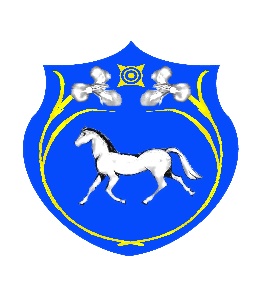 РОССИЙСКАЯ     ФЕДЕРАЦИЯ                     РЕСПУБЛИКА  ХАКАСИЯСОВЕТ  ДЕПУТАТОВ  ЦЕЛИННОГО  СЕЛЬСОВЕТАШИРИНСКОГО  РАЙОНАР Е Ш Е Н И Еот   27  августа  2021 г.                                с. Целинное                                                     № 9/1О внесении изменений в решение Совета депутатов Целинного сельсовета от 25.10.2010№ 8 «Об утверждении положения об оплате труда,материальном стимулировании и поощрениивыборных должностных лиц, осуществляющих свои полномочия на постоянной основе и муниципальных служащих муниципального образования Целинный сельсовет» (в последующей редакции от 28.03.2013 №166; от 26.12.2016 №17/3; от27.10.2017 №22/1; от 20.12.2019 №38/2)       В соответствии со статьей 144 Трудового Кодекса Российской Федерации, Совет депутатов Целинного сельсоветаРЕШИЛ:     В Порядок определения предельных нормативов формирования расходов на оплату труда выборных должностных лиц местного самоуправления, осуществляющих свои полномочия на постоянной основе  и муниципальных служащих Целинного сельсовета (далее – Порядок) внести изменения:Пункт 5. Порядка добавить подпункт 5.2 и изложить в следующей редакции:«5.2. Выплата материальной помощи (в т.ч. дополнительной материальной помощи) производится  с учетом начислений районного коэффициента и процентной надбавки к заработной плате за стаж работы в Республике Хакасия» Настоящее решение подлежит официальному опубликованию (обнародованию) вступает в силу с 01.01.2021 г.Глава Целинного сельсовета                                                                                Т.И.Морозова